Результаты XVIII Международного конкурса "Мир музыки - мир ребенка"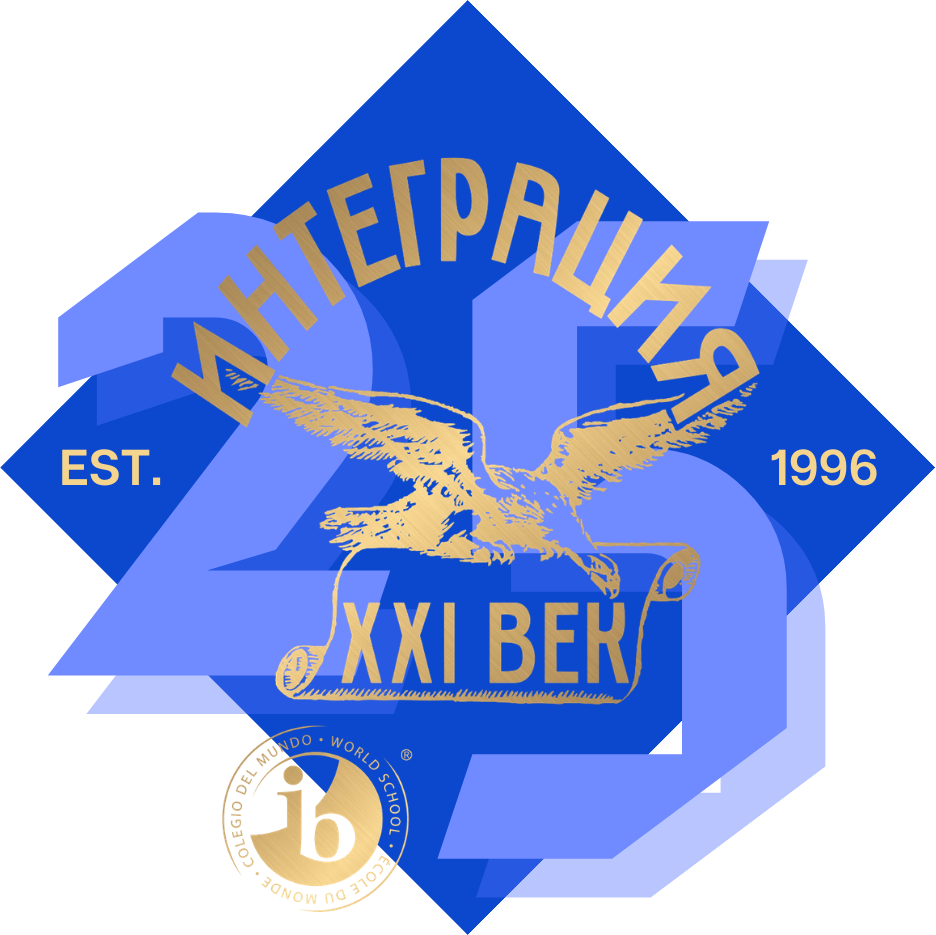 «21 Century Integration «International Secondary School»Общеобразовательная автономная некоммерческая организация Международная школа с углубленным изучением иностранных языков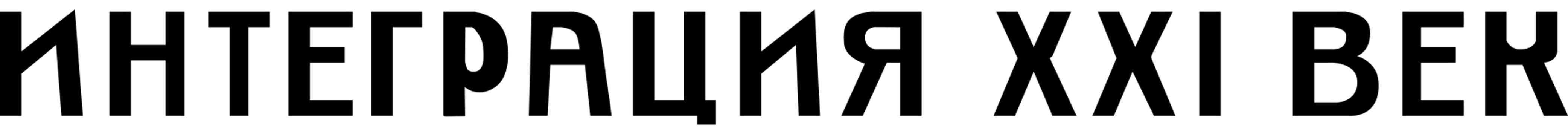 123592, Москва, ул.Маршала Катукова, д.16, к.3Tel/Fax: (495)750-31-02; (495)750-01-97E-Mail: school@integration21.ruWWW-Page: www.integration21.ru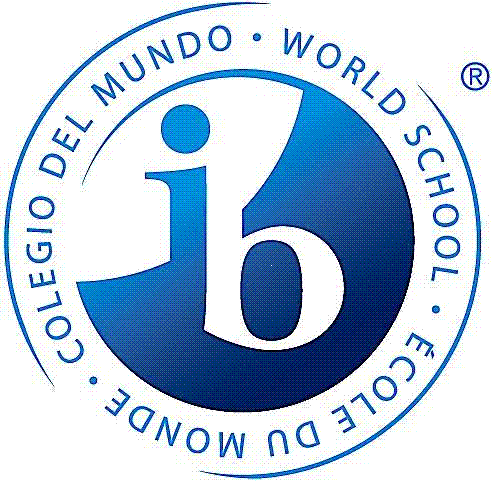 КатегорияВозрастВозрастная группаФамилия и имя участниковПрограммаПедагогСумма баллов (максимум 90)МестоДетский хорДетский хорДетский хорДетский хорДетский хорДетский хорДетский хорДетский хорДетский хор1Детский хор7-10 летДетский хорМладший хор ОАНО МОШ «Интеграция XXI век»35 человекОАНО МОШ «Интеграция XXI век»1. Муз.Г.Струве, сл.Н.Соловьевой «Лунные коты»аранжировка И.Зангиевой2.Р.Роджерс, сл.О.Хаммерстайна «До, ре, ми» из мюзикла «Звуки музыки»Наумова Светлана Владимировна86I2Средний хор11-14 летСредний хорСтарший хор ГБУДО ДМШ им. А.К. Лядова1.Русская народная песня “Пошла млада за водой” обработка И.Зангиевой (исполняется a cappella)2.Русская народная песня “Подай балалайку” обработка Н.В.Кутузова, переложение для детского хора С.НаумовойНаумова Светлана Владимировна87IАкадемический вокал (ансамбль)Академический вокал (ансамбль)Академический вокал (ансамбль)Академический вокал (ансамбль)Академический вокал (ансамбль)Академический вокал (ансамбль)Академический вокал (ансамбль)Академический вокал (ансамбль)Академический вокал (ансамбль)1Академический вокал (ансамбль)9-10 летIIТрио «Улыбка» (Малькова Мария, Мербаум Александр, Окроева Варвара)Гимназия «Жуковка»«Я хочу, чтобы не было войны». Музыка и слова А. Петряшевой.Харичева Алла Юрьевна. 72I2Академический вокал (ансамбль)13-15 летVВокальный ансамбль “Mezza voce”6 человекОАНО МОШ «Интеграция XXI век» 1.Муз.В.Гаврилина, сл. А Шульгиной “Мама” аранжировка И.Зангиевой, солистка Н.Мехтиева2.Муз.Б. Окланда, сл. М. Дрейк “Java jive” аранжировка И.Зангиевой, солистка Н.МехтиеваНаумова Светлана Владимировна88IЭстрадно-джазовый вокал (ансамбль)Эстрадно-джазовый вокал (ансамбль)Эстрадно-джазовый вокал (ансамбль)Эстрадно-джазовый вокал (ансамбль)Эстрадно-джазовый вокал (ансамбль)Эстрадно-джазовый вокал (ансамбль)Эстрадно-джазовый вокал (ансамбль)Эстрадно-джазовый вокал (ансамбль)Эстрадно-джазовый вокал (ансамбль)1Эстрадно-джазовый вокал (дуэт)12-15 летIVАлдонина Вера и Алесенко АлисаОАНО МОШ «Интеграция XXI век»Good morning (музыка Насьо Херб Браун, слова Артур Фрид)Заруцкая Ирина Дмитриевна84I1Эстрадно-джазовый ансамбль12-15 летIVЯковлева, Алдонина, Алесенко, Глазкова, Ванурина,Сапрыкина ОАНО МОШ «Интеграция XXI век»Ex-wifes из мюзикла “Six”  (авторы Люси Мосс и Тоби Марлоу)Заруцкая Ирина Дмитриевна80IIВокально-инструментальный ансамбльВокально-инструментальный ансамбльВокально-инструментальный ансамбльВокально-инструментальный ансамбльВокально-инструментальный ансамбльВокально-инструментальный ансамбльВокально-инструментальный ансамбльВокально-инструментальный ансамбльВокально-инструментальный ансамбль1Вокально-инструментальный ансамбль9-12 летIIIМербаум Павел, Мербаум Александр (дуэт)Гимназия «Жуковка»Ob-La-Di, Ob-La-Da — песня группы The Beatles. Авторы Д.Леннон/П.МаккартниХаричева Алла Юрьевна. 86IАкадемический вокал (соло)Академический вокал (соло)Академический вокал (соло)Академический вокал (соло)Академический вокал (соло)Академический вокал (соло)Академический вокал (соло)Академический вокал (соло)Академический вокал (соло)1Академический вокал (соло)6 летIКлимович АлександрГимназия «Жуковка»«Песня о маме», слова и музыка А. Петряшевой.Харичева Алла Юрьевна. 75IЭстрадно-джазовый вокал (соло)Эстрадно-джазовый вокал (соло)Эстрадно-джазовый вокал (соло)Эстрадно-джазовый вокал (соло)Эстрадно-джазовый вокал (соло)Эстрадно-джазовый вокал (соло)Эстрадно-джазовый вокал (соло)Эстрадно-джазовый вокал (соло)Эстрадно-джазовый вокал (соло)1Эстрадно-джазовый вокал (соло)8 летIIЛенькова ВикторияОАНО МОШ «Интеграция XXI век»Мы вместе (текст песни Ксения Ситник)Ленькова Ирина Юрьевна79II2Эстрадно-джазовый вокал (соло)9 летIIРостова ПолинаТворческий центр «ARTИСТ»«A-Tisket, A-Tasket»композитор Эл Фельман (Ван Александр)текст Элла ФицджеральдКосятова Наталья Владимировна81I3Эстрадно-джазовый вокал (соло)10 летIIIАвдолиан АлександраАНО Школа «Президент»Песня «Журавли» музыка : Ян Френкель, слова Расул Гамзатов.Косятова Наталья Владимировна75II4Эстрадно-джазовый вокал (соло)11 летIIIШакова Диана ОЧУ МГ СколковоLullaby of birdland  Джордж Дэвид Вайс, Джордж ШирингТрусова Марина Владимировна76I5Эстрадно-джазовый вокал (соло)12 летIVМербаум ПавелГимназия «Жуковка»«Заветная высь». Музыка Е.Птичкина, слова Е. КареловаХаричева Алла Юрьевна. 79III6Эстрадно-джазовый вокал (соло)12 летIVУтробина АринаОЧУ МГ СколковоМайский вальс (И.Лученок, М.Ясень)Трусова Марина Владимировна85I7Эстрадно-джазовый вокал (соло)12 летIVАлесенко АлисаОАНО МОШ «Интеграция XXI век»Another day of sun (музыка Джастин Гурвиц, слова Бендж Пасек и Джастин Пол)Заруцкая Ирина Дмитриевна80II8Эстрадно-джазовый вокал (соло)15 летVАлдонина ВераОАНО МОШ «Интеграция XXI век»I have nothing ( авторы Дэвид Фостер и Линда Томпсон)Заруцкая Ирина Дмитриевна77II9Эстрадно-джазовый вокал (соло)15 летVЯковлева ЕкатеринаОАНО МОШ «Интеграция XXI век»I see fire (автор  музыки и слов Эд Ширан)Заруцкая Ирина Дмитриевна77II10Эстрадно-джазовый вокал (соло)15 летVМинустина ЕвгенияОАНО МОШ «Интеграция XXI век»Remedy (авторы Адель с Райан Теддер)Заруцкая Ирина Дмитриевна83I11Эстрадно-джазовый вокал (соло)15 летVКруглякова ЕваОАНО МОШ «Интеграция XXI век»Sign of the times (автор песни Гарри Стайлз)Заруцкая Ирина Дмитриевна77II12Эстрадно-джазовый вокал (соло)15 летVЧистякова АринаОАНО МОШ «Интеграция XXI век»At last (авторы песни Мак Гордон и Гарри Уоррен)Заруцкая Ирина Дмитриевна70III13Эстрадно-джазовый вокал (соло)16 летVIСапрыкина КираОАНО МОШ «Интеграция XXI век»Strangers in the night (музыка Берт Кемпферт, слова Чарли Синглтон и Эдди Снайдер)Заруцкая Ирина Дмитриевна69III14Эстрадно-джазовый вокал (соло)17 летVIДронов ИванОАНО МОШ «Интеграция XXI век»Mister Cellofan (музыка Джон Кандер, слова Фред ЭббаЗаруцкая Ирина Дмитриевна79II15Эстрадно-джазовый вокал (соло)17 летVIВанурина ЕкатеринаОАНО МОШ «Интеграция XXI век»Titanium (авторы Дэвид Гетта и Сиа)Заруцкая Ирина Дмитриевна87I16Эстрадно-джазовый вокал (соло)17 летVIГлазкова ЮлияОАНО МОШ «Интеграция XXI век»Prom dress ( автор музыки и слов американская певица Maйя mxmtoon)Заруцкая Ирина Дмитриевна69IIIОркестровые инструменты: струнно-смычковые, духовые и ударные инструменты (солисты и ансамбли)Оркестровые инструменты: струнно-смычковые, духовые и ударные инструменты (солисты и ансамбли)Оркестровые инструменты: струнно-смычковые, духовые и ударные инструменты (солисты и ансамбли)Оркестровые инструменты: струнно-смычковые, духовые и ударные инструменты (солисты и ансамбли)Оркестровые инструменты: струнно-смычковые, духовые и ударные инструменты (солисты и ансамбли)Оркестровые инструменты: струнно-смычковые, духовые и ударные инструменты (солисты и ансамбли)Оркестровые инструменты: струнно-смычковые, духовые и ударные инструменты (солисты и ансамбли)Оркестровые инструменты: струнно-смычковые, духовые и ударные инструменты (солисты и ансамбли)Оркестровые инструменты: струнно-смычковые, духовые и ударные инструменты (солисты и ансамбли)1Оркестровые инструменты: струнно-смычковые, духовые и ударные инструменты (солисты и ансамбли)15-18 летVIАнсамбль солистов «Премьера» 
25 человекАкадемическое музыкальное училище при Московской государственной консерватории им. П.И.Чайковского1. Antonio Vivaldi Concerto per due violini a-moll RV5232. Sergej Prokofjew op.22 Fassung für Streichorchester von Rudolf Barschai (Прокофьев «Мимолетности»)Тамара Васильевна Казакова
90Гран-При (премия 45000 рублей)Инструментальное исполнительство:Скрипка солоИнструментальное исполнительство:Скрипка солоИнструментальное исполнительство:Скрипка солоИнструментальное исполнительство:Скрипка солоИнструментальное исполнительство:Скрипка солоИнструментальное исполнительство:Скрипка солоИнструментальное исполнительство:Скрипка солоИнструментальное исполнительство:Скрипка солоИнструментальное исполнительство:Скрипка соло1Инструментальное исполнительство:Скрипка соло8 летIIЛенькова ВикторияОАНО МОШ «Интеграция XXI век»С.Майкапар. Пастуший наигрышЛенькова Ирина Юрьевна76IИнструментальное исполнительство:Виолончель солоИнструментальное исполнительство:Виолончель солоИнструментальное исполнительство:Виолончель солоИнструментальное исполнительство:Виолончель солоИнструментальное исполнительство:Виолончель солоИнструментальное исполнительство:Виолончель солоИнструментальное исполнительство:Виолончель солоИнструментальное исполнительство:Виолончель солоИнструментальное исполнительство:Виолончель соло1Инструментальное исполнительство:Виолончель соло13 летIVПузанова АнастасияГБУДО ДМШ им. А.К. ЛядоваА. Вивальди, Соната ми-минор, I и II ч.Лебедева Ольга Ивановна,84IИнструментальное исполнительство: фортепианные дуэтыИнструментальное исполнительство: фортепианные дуэтыИнструментальное исполнительство: фортепианные дуэтыИнструментальное исполнительство: фортепианные дуэтыИнструментальное исполнительство: фортепианные дуэтыИнструментальное исполнительство: фортепианные дуэтыИнструментальное исполнительство: фортепианные дуэтыИнструментальное исполнительство: фортепианные дуэтыИнструментальное исполнительство: фортепианные дуэты1Инструментальное исполнительство: фортепианные дуэты10-12 летIIIЖученя Мария и Жученя АлексейАНО «Павловская гимназия»К. Хачатурян Галоп из балета « Чиполлино»Семенова Анастасия Юрьевна75I2Инструментальное исполнительство: фортепианные дуэты15 летVСмирнова Мария и Журавлева СашаАНО «Павловская гимназия»П.И. Чайковский. Вальс из балета «Спящая красавица»Семенова Анастасия Юрьевна81IИнструментальное исполнительство, фортепиано солоИнструментальное исполнительство, фортепиано солоИнструментальное исполнительство, фортепиано солоИнструментальное исполнительство, фортепиано солоИнструментальное исполнительство, фортепиано солоИнструментальное исполнительство, фортепиано солоИнструментальное исполнительство, фортепиано солоИнструментальное исполнительство, фортепиано солоИнструментальное исполнительство, фортепиано соло1Инструментальное исполнительство, фортепиано соло6 летIМария Верещагина English Nursery School1. Гайдн. Анданте2. Кригер. Менуэт3. Шаинский. Песня крокодила Гены, транскрипция для     ф-но Карена КорниенкоКорниенко Карен Сергеевич72II2Инструментальное исполнительство, фортепиано соло6 летIСофия НовиковаEnglish Nursery School1. Филипп. Колыбельная2. Украинская народная песня, транскрипция для ф-но Карена Корниенко3. Песня Пэппи из к/ф «Пэппи длинный чулок», транскрипция Карена КорниенкоКорниенко Карен Сергеевич643Инструментальное исполнительство, фортепиано соло7 летIГранкина ОльгаАНО «Павловская гимназия»1. И. Иордан «Охота за бабочкой»2. У. Гиллок «Фламенко»Семенова Анастасия Юрьевна70III4Инструментальное исполнительство, фортепиано соло7 летIКалташкин Давид ГБУДО ДМШ им. А.К. Лядова1. Роули. "В стране Гномов"2. Телеман. "Пьеса"  Сосновская Ольга Станиславовна73I5Инструментальное исполнительство, фортепиано соло7 летIЯкибчук МилаАНО «Павловская гимназия»1. И.С.Бах. Волынка2. The Secret garden song, транскрипция для ф-но Карена КорниенкоКорниенко Карен Сергеевич73I6Инструментальное исполнительство, фортепиано соло7 летIКостина Арина1. Контрданс, переложение С. Ляховицкой2. С. Майкапар. ВальсКорниенко Карен Сергеевич72II7Инструментальное исполнительство, фортепиано соло8 летIIЛенькова ВикторияОАНО МОШ «Интеграция XXI век»А.Зацепин. «Волшебник-недоучка», транскрипция для ф-но Карена КорниенкоЛенькова Ирина Юрьевна668Инструментальное исполнительство, фортепиано соло8 летIIЛевченко МарияАНО Школа «Президент»1. О. Геталова «Утро в лесу»2. «Аннушка», чешская народная песня (обр. В. Ребикова)Шубина Марина Владимировна779Инструментальное исполнительство, фортепиано соло8 летIIАрхипов МаксимОАНО МОШ «Интеграция XXI век»Х.Циммер. Музыка из к/ф «Пираты Карибского моря», транскрипция для ф-но Карена КорниенкоКорниенко Карен Сергеевич83II10Инструментальное исполнительство, фортепиано соло8 летIIДымова МарияОАНО МОШ «Интеграция XXI век»1. «Обезьянки на дереве» (Б.Берлин)2. «Сонатина» (Й.Бенда)Агаджанян Марина Вагановна7611Инструментальное исполнительство, фортепиано соло8 летIIБорщинский Кирилл ОАНО МОШ «Интеграция XXI век»Дж.Уильямс. «Тема Хедвига» из к/ф «Гарри Поттер», транскрипция для ф-но Карена КорниенкоКорниенко Карен Сергеевич6712Инструментальное исполнительство, фортепиано соло8 летIIАхмедова РенатаГБУДО ДМШ им. А.К. Лядова1. У. Гиллок  Зимняя сцена 2. И. С. Бах  Маленькая прелюдия до минор    Сосновская Ольга Станиславовна7413Инструментальное исполнительство, фортепиано соло9 летIIПотяева ВарвараОАНО МОШ «Интеграция XXI век»1. Й.Штраус. Анна-полька2. М.Клементи. Сонатина до мажор3. П.Чайковский старинная французская песенкаКорниенко Карен Сергеевич7514Инструментальное исполнительство, фортепиано соло9 летIIВласов МихаилГБУДО ДМШ им. А.К. Лядова1. Ян Сибелиус. Этюд ля-минор2. Ф. Бургмюллер. «Гроза»Агаджанян Марина Вагановна87I15Инструментальное исполнительство, фортепиано соло9 летIIАхмедова АльбинаГБУДО ДМШ им. А.К. Лядова1.  В. Баркаускас Маленькая фантазия, Улыбка. 2. С. Рахманинов Итальянская полькаСосновская Ольга Станиславовна79III16Инструментальное исполнительство, фортепиано соло9 летIIРостова ПолинаТворческий центр «ARTИСТ»1. River Flows In You, Yiruma2. Токкатина, Д. Кабалевский, соч.27 №12Шубина Марина Владимировна7217Инструментальное исполнительство, фортепиано соло9 летIIПодобулкина ЯнаГБУДО ДМШ им. А.К. Лядова1. Ф.Шопен “Вальс”, Ор.69, №2 2. Л.В.Бетховен “К Элизе”, Wo059Агаджанян Марина Вагановна7818Инструментальное исполнительство, фортепиано соло9 летIIВласова СофьяГБУДО ДМШ им. А.К. Лядова1. О.Мериканте «Вальс в стиле шопена»2. Ж.Массне «Элегия»Агаджанян Марина Вагановна7819Инструментальное исполнительство, фортепиано соло10 летIIIЯкибчук ДаниилАНО «Павловская гимназия»1. К.Корниенко. Волынка2. М.Дворжак. Джазовый этюд ля мажорКорниенко Карен Сергеевич71III20Инструментальное исполнительство, фортепиано соло10 летIIIАвдолиан Альберт АНО Школа «Президент»1. Р. Шуман «Фантастический танец»,2.  К. Мэнселл «Реквием по мечте»Шубина Марина Владимировна75II21Инструментальное исполнительство, фортепиано соло11 летIIIШишкина МарияГБУДО ДМШ им. А.К. Лядова1. У. Гиллок. Вальс-этюд2. Р. Щедрин. Русские трезвоны (Тетрадь для юношества)Сосновская Ольга Вячеславовна71III22Инструментальное исполнительство, фортепиано соло11 летIIIСатдарова АлинаГБУДО г.Москвы «Детская музыкальная школа N76»1. Г.Гендель. Прелюдия G-dur из сборника «12 легких пьес»2. М.Чюрлёнис. Прелюдия h-mollЛипс Екатерина Валерьевна80I23Инструментальное исполнительство, фортепиано соло11 летIIIАбрамова ТаисияИнструментальное исполнительствоНЧОУ «Центр индивидуального обучения и развития»К. Черни «Этюд» до мажорЮ. Геворкян «Обидели»Патутина Юлия Николаевна75II24Инструментальное исполнительство, фортепиано соло12 летIVШкольник МаркАНО «Павловская гимназия»1. А. Корелли «Прелюдия»2. Ф. Бургмюллер «Шторм»Жукова Ольга Романовна80I25Инструментальное исполнительство, фортепиано соло12 летIVРенкачишская ЮлияГБУДО ДМШ им. А.К. Лядова1. А.К. Лядов «Музыкальная шкатулка»2. У. Гиллок Вальс-этюд из цикла «Золотая Вена»Сосновская Ольга Станиславовна80I26Инструментальное исполнительство, фортепиано соло12 летIVСереда МарияАНО «Павловская гимназия»1. Т. Кулиев «У озера»,2. Н. Раков «Осенний вальс»Жукова Ольга Романовна65III27Инструментальное исполнительство, фортепиано соло12 летIVВенгерова ВероникаАНО Школа «Президент»1. Д. Шостакович. «Лирический вальс»2. М. Таривердиев. «Забытый мотив»Шубина Марина Владимировна73II28Инструментальное исполнительство, фортепиано соло13 летIVЗарицкая АлёнаАНО «Павловская гимназия»1. И. Беркович «Прелюдия»2. Ф. Шпиндлер «Бабочка»Жукова Ольга Романовна65III29Инструментальное исполнительство, фортепиано соло14 летVЖуравлева СашаАНО «Павловская гимназия»1. И.С.Бах Аллеманда из Французской сюиты  N 4 Es-dur2. Э. Григ Поэтическая картинка ор.3Семенова Анастасия Юрьевна84I30Инструментальное исполнительство, фортепиано соло14 летVАбсалямова СофьяАНО Школа «Президент»1. М.Таривердиев «Картина старого мастера»2. А.Гречанинов «Прелюдия ор. 37№2»3. С.Рахманинов «Итальянская полька»Шубина Марина Владимировна69III31Инструментальное исполнительство, фортепиано соло15 летVСмирнова МарияАНО «Павловская гимназия»1. И.С Бах Аллеманда из Французской сюиты N 3 h-moll2. Ф. Бургмюллер   Этюд N 2  c-moll из сборника  «12 блестящих и мелодических этюдов» op. 1053. Р. Глиэр «Листок из альбома»Семенова Анастасия Юрьевна74II